AREAS OF EXPERTISEQuery resolution Customer service Handling complaintsUp selling IT skills Office administration PERSONAL SKILLSExcellent telephone manner Assertive Listening Confident 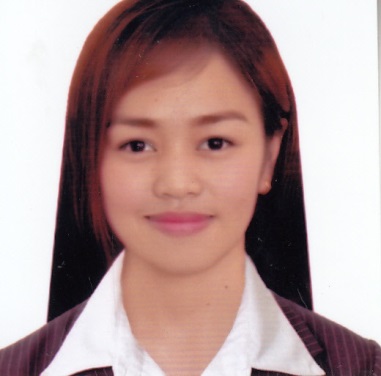 KIMBEL KIMBEL.337748@2freemail.com 	PERSONAL SUMMARYA highly motivated, confident individual with exceptional multi-tasking capabilities and able to work in a target driven, busy cell center environment. Hardworking with excellent attendance and punctuality records who can work equally well alone or as part of a team. Can communicate effectively with people from diverse backgrounds and would be an asset to any employer who respects loyalty and responsibility. Keen to find a challenging position within an ambitious employer where I will be able to continue to increase my work experience & develop my abilities.    Sales Agent Representative   IConneq Experts Solution   2/F RGI Bldg., Bued, Calasiao, Pangasinan   December  7, 2015 – December 15, 2016Tasked with answering projecting a professional company image through phone interaction with new and existing clients. Main duties include answering customer enquiries, resolving their problems, up selling & making appointments for engineers.Involved in processing orders, forms and applications.Accurately recording details of calls and issues on logging software. Identifying and escalating priority issues or customer complaints. Sending emails to clients answering their enquiries.  Taking ownership on all calls and queries answered.Arranging appointments for engineers to attend premises & make repairs.Customer Service Associate Convergys Baguio Ordonio Dr., Camp John Hay, Baguio, Benguet 2600 March 5, 2014 – December 4, 2015Making sure that all telephone calls are answered promptly.  ACADEMIC QUALIFICATIONSTertiary EducationBachelor of Science in Information Technology2010 – 2014	University of Pangasinan-Phinma Education NetworkArellano St., Dagupan City, 2400High School Education2006 – 2010	Virgen Milagrosa University Foundation St. Dominic HighschoolMartin P. Posadas Ave., San Carlos City, Pangasinan. 2420Elementary Education2000 – 2006Central II Elementary SchoolRoxas Blvd., San Carlos City, Pangasinan, 2420Following up customers by calling them back. Sending emails to clients answering their enquiries.Accurately recording details of calls and issues on logging software. Having a professional and courteous manner at all times.  Identifying and escalating priority issues or customer complaints. Arranging appointments for engineers to attend premises & make repairs.Essentially receiving up to 50 incoming calls from customers daily. Providing advice, information and assistance to callers.  Attempting to resolve all enquires on first contact with the caller. Dealing with customer’s queries, requests, orders or complaints. Accurately recording details of calls and issues on logging software. Having a professional and courteous manner at all times.  Identifying and escalating priority issues or customer complaints. KEY SKILLS AND COMPETENCIESAble to handle complex calls and situations.  Demonstrating empathy and understanding when talking to customers.  Able to deal with irate, abusive and irate callers.  A proven track record of handling high volume calls.Can type up to 30 wpm.Excellent listening and problem solving skills.  Excellent communication skills and telephone manner.  Good keyboard skills and knowledge of customer service principles & practices. 